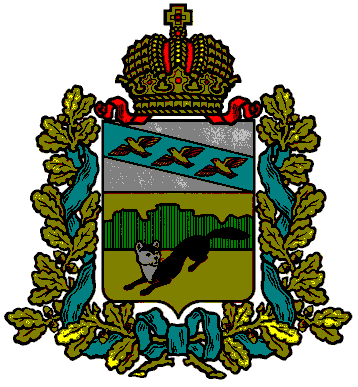 АДМИНИСТРАЦИЯБОЛЬШЕСОЛДАТСКОГО РАЙОНА КУРСКОЙ ОБЛАСТИРАСПОРЯЖЕНИЕот  19.04.2021   № 104-рс. Большое СолдатскоеО внесении изменения в перечень муниципальных услуги функций по осуществлению муниципального контроляАдминистрации Большесолдатского района Курской области В соответствии с представлением прокуратуры Большесолдатского района Курской области от 06.04.2021 № 16-2021 «Об устранении нарушений градостроительного законодательства, законодательства в сфере охраны объектов культурного наследия»: 1. Приложение к распоряжению Администрации Большесолдатского района Курской области от 10.03.2021 № 70-р «Об утверждении перечня муниципальных услуг и функций по осуществлению муниципального контроля Администрации Большесолдатского района Курской области»  дополнить пунктом «40. Согласование схем расположения объектов газоснабжения, используемых для обеспечения населения газом».          2. Распоряжение вступает в силу со дня его подписания.Глава Большесолдатского районаКурской области                                                                            В.Зайцев   